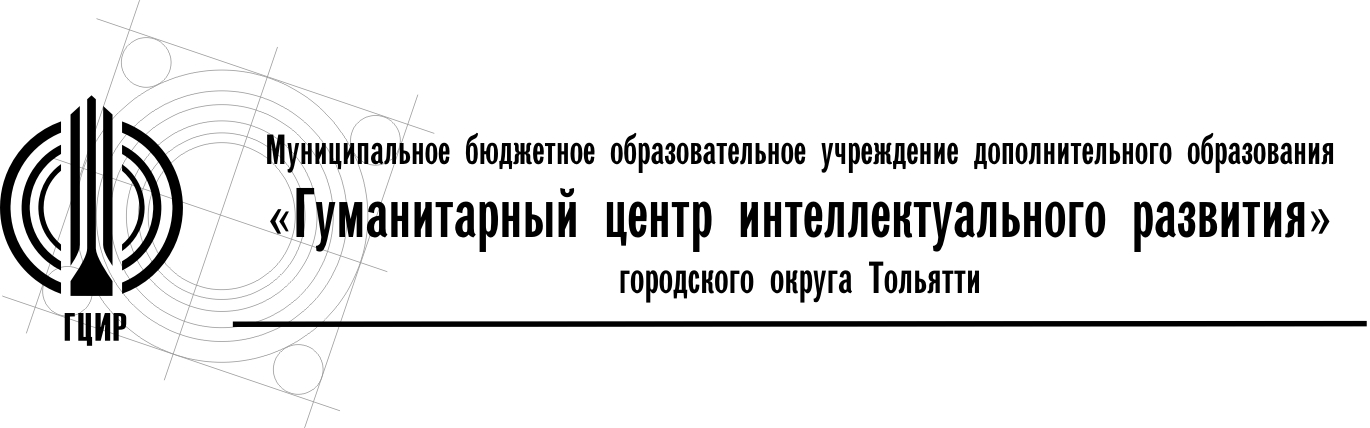 Уважаемые руководители!На основании приказа департамента образования администрации городского округа Тольятти от 26.08.2021г. №274-пк/3.2 «О проведении городских мероприятий для обучающихся в 2021-2022 учебном году» и в соответствии с информационным письмом департамента образования от 09.09.2021 №4754/3.2 «О проведении Православных образовательных чтений «Свет Христов просвещает всех!» с 01 декабря  2021 г. по 21 января 2022г. проведены городские Рождественские образовательные чтения, посвященные 350-летию со дня рождения первого российского императора Петра I.Чтения включали пять мероприятий:1) Благотворительная акция «Протяни руку помощи. Рождество» в ознаменование дня памяти Николая Чудотворца (19 декабря) проведена в заочной форме 16 - 27 декабря 2021г. Участниками акции стали группы детского сада, классы, объединения дополнительного образования; семейные коллективы, индивидуальные участники - всего 5780 детей и более 3000 взрослых из 39 учреждений образования (детские сады №№ 16, 20, 22, 33, 45, 52, 54, 120, 127, 150; Школы №№ 1, 5, 10, 13, 18, 20, 28, 40, 41, 46, 51, 55, 58, 59, 60, 61, 70, 72, 79, 84, 86, 90, 91, 93, 94, Радиант; Дополнительное образование: Планета, ГЦИР, НФ "ДЕОЦ" УФ "Тольяттинский"). Информация об участниках акции «Протяни руку помощи. Рождество» размещается в сборнике «Летопись добрых дел», который будет распространяться по образовательным учреждениям  с 01-15 марта 2022 года.2) Конкурс творческих работ «Петровские вёрсты» проводился заочно с 01 по 25 декабря 2021г. для учащихся в возрасте 5-18 лет и семейных коллективов. Конкурс включал три номинации «Декоративно-прикладное творчество и техническое моделирование «Морская феерия», «Блогинг «Окно в Европу», «Эскизы костюмов эпохи Петра Первого». На конкурс представлено 173 работы 190 учащихся. Количество учреждений-участников – 34 (школы №№5, 6, 13, 15, 18, 19, 21, 26, 28, 32, 40, 41, 47, 51, 57, 58, 59, 60, 61, 70, 71, 75, 79, 80, 89, 93, Королева; Детские сады №№ 16, 33, 45, 49, 56, 69, 76, 79, 84, 104, 138, 140, 147, 169, 173, 194, 199, 210; МБОУДО ГЦИР). Направляем список победителей и призеров конкурса (приложение 1).Свидетельства участников и грамоты за 1,2,3 место конкурса творческих работ «Петровские вёрсты» в электронном виде высланы 20-21 января 2022 г. на  электронные адреса образовательных учреждений.3) Культурологическая фото-тревел-акция «Красуйся, град Петров!» проводилась с 01-15 декабря 2021 г. в заочном формате. Участниками акции стали 45 учащихся в возрасте 05-18 лет из 20-и образовательных организаций (школы №№ 1, 18, 21, 25, 26, 37, 41, 58, 59, 60, 66, 71, 79, 86, 89, 90, Королева, Лада; детский сад №№ 56; МБОУДО ГЦИР).Специальным благодарственным письмом оргкомитета городских Православных чтений отмечена образовательная организация, организовавшая наибольшее количество участников акции -  МБУ «Школа № 59».Дипломы участников культурологической фото-тревел-акции разосланы 23-24 декабря 2021 г. на электронные адреса образовательных организаций. 4) Дистанционная олимпиада «Эпоха славных дел Петра» проводилась для учащихся 8-11 классов с 1 - 15 декабря 2021г. на дистанционной платформе сайта МБОУ ДО ГЦИР. В олимпиаде приняли участие 268 старшеклассников из 15-ти образовательных организаций (№№ 1, 9, 26, 31, 32, 33, 37, 47, 51, 58, 60, 70, 74, 79, 90). Победителями и призерами  олимпиады стали  87 участников. Направляем список победителей и призеров конкурса (приложение 2). Свидетельства участников олимпиады «Эпоха славных дел Петра» можно скачать на сайте МБОУДО ГЦИР (зайти под своим логином и паролем в раздел «Дистанционное обучение», во вкладке «Обучение» выбрать «Мои свидетельства»). Грамоты победителей и призеров 22-24 декабря 2021 г. разосланы по электронным адресам участников.5) Интеллектуальная командная викторина «Великие имена России: Петр I» проводилась очно для учащихся 8-11 классов с 21 января 2022г. В викторине приняли участие 8 команд из 8 образовательных учреждений (№№ 9, 18, 26, 32, 33, 51, 74, 93). Направляем список участников викторины (приложение 3).Грамоты за 1,2,3 место в электронном виде до 01 февраля будут направлены на электронные адреса образовательных учреждений.Директор МБОУ ДО ГЦИР					А.В. ХаироваСавина Н.А.379499 (303)Приложение 1Список победителей и призёровконкурса творческих работ «Петровские вёрсты»городских Рождественских образовательных чтений, посвященных 350-летию со дня рождения первого российского императора Петра I 2021-2022 учебный годПриложение 2Список победителей и призёровинтеллектуальной дистанционной олимпиады «Эпоха славных дел Петра» городских Рождественских образовательных чтений, посвященных 350-летию со дня рождения первого российского императора Петра I 2021-2022 учебный год01 - 15 декабря 2021 г.Приложение 3Список участников командной интеллектуальной викторины «Великие имена России: Петр I» городских Рождественских образовательных чтений, посвященных 350-летию со дня рождения первого российского императора Петра I 2021-2022 учебный год21 января 2022 г.Савина Н.А.(8482) 379499 (303)445045, Самарская обл., г.Тольяттиул. Чайкиной, 87Тел./факс: (8482) 37 -94 -99E-mail: office@cir.tgl.ruСайт: cir.tgl.ruИсх.№30  от  25.01.2022 г.Руководителям образовательных  учрежденийОб итогах городских Рождественских образовательных чтений, посвященных 350-летию со дня рождения первого российского императора Петра I№УчастникООНоминацияФ.И.О. педагога, подготовившего участникаРезультатБадьянова КсенияМБУ «Лицей № 60»Морская феерияБородина Татьяна Александровна1 местоБалашова Виктория ЛеонидовнаМБУ «Школа № 32»Морская феерияГабараева Ольга Геннадьевна1 местоВаганова Виктория ВладиславовнаМБУ «Школа № 32»Эскизы костюмов эпохи Петра ПервогоШахова Елена Анатольевна2 местоВинокурцева Варвара АлександровнаМБУ «Школа № 32»Эскизы костюмов эпохи Петра ПервогоШахова Елена Анатольевна1 местоВоронин Владимир СергеевичМБУ «Школа № 21»Морская феерияМаксимова Оксана Владимировна2 местоВоронцова ВасилисаМБОУ ДО ГЦИРЭскизы костюмов эпохи Петра ПервогоКозорезова Алина Элемировна3 местоВорошнин Василий ВячеславовичМБУ «Школа № 21»Морская феерияМаксимова Оксана Владимировна1 местоГлебов ИванМБУ «Лицей № 60»Блогинг «Окно в Европу»Бородина Татьяна Александровна2 местоГонтарь Оксана ВячеславовнаМБУ «Школа № 58»Эскизы костюмов эпохи Петра ПервогоРахматулина Наталья Александровна3 местоГордеев БогданМБУ «Школа № 28»Морская феерияОсадчая Нина Николаевна2 местоЕрмилина Мария ИльиничнаМБУ «Школа № 71»Эскизы костюмов эпохи Петра ПервогоМазырина Вера Евгеньевна 1 местоИгнатенко Алеся Степановна МБУ «Школа № 89»Морская феерияЛарионова Анжелика Владимировна Грамота жюриИлясов Александр ДмитриевичМБУ «Школа № 21»Морская феерияМаксимова Оксана Владимировна3 местоИнжуватов ВладиславМБУ детский сад № 56 «Красная гвоздика»Морская феерияЖуковец Оксана Павловна, Жучкова Татьяна Николаевна3 местоКараваева Вероника НиколаевнаМБУ «Школа № 89»Блогинг «Окно в Европу»Ларионова Анжелика ВладимировнаГрамота жюриКацукова Татьяна МихайловнаМБУ «Школа № 71»Эскизы костюмов эпохи Петра ПервогоМазырина Вера Евгеньевна 3 местоКолесникова Стелла Эдуардовна МБУ «Школа № 89»Эскизы костюмов эпохи Петра ПервогоЛарионова Анжелика Владимировна 3 местоКоллектив детей старшей группы № 10МБУ детский сад № 76 «Куколка»Морская феерияВеденина Татьяна Анатольевна, Семенова Оксана Борисовна1 местоКоновалова Ярослава АндреевнаАНО ДО «Планета детства «Лада» д/с № 140 «Златовласка»Морская феерияЕргакова Антонина Ивановна1 местоКорчемный АлексейМБУ детский сад № 56 «Красная гвоздика»Морская феерияАндриянова Ольга Васильевна2 местоКоршунова ЕваМБУ «Школа № 47»Морская феерияСимдянова Галина НиколаевнаГрамота жюриКорышева Юлия АлексеевнаМБУ «Школа № 18»Эскизы костюмов эпохи Петра Первого3 местоКофин АлександрМАОУ детский сад № 79 «Гусельки»Морская феерияКлимова Мария Сергеевна, Донская Екатерина Анатольевна2 местоМихайлов ВладАНО ДО «Планета детства «Лада» д/с № 169 «Лесная сказка»Морская феерияЧурбакова Светлана Юрьевна1 местоМорару Алиса ВладиславовнаМБУ «Школа № 79»Эскизы костюмов эпохи Петра ПервогоКриволапова Ирина Петровна2 местоМурзинцева Елизавета ВладимировнаМБУ «Лицей № 60»Эскизы костюмов эпохи Петра ПервогоБойкова Маргарита Федоровна1 местоМурзинцева Елизавета ВладимировнаМБУ «Лицей № 60»Эскизы костюмов эпохи Петра ПервогоБойкова Маргарита Федоровна2 местоНазипова АделинаМБУ «Школа № 47»Морская феерияСимдянова Галина Николаевна3 местоНасырова Алина  ФяритовнаМБУ «Школа № 5»Морская феерияЛоктева Наталья Викторовна3 местоПещерев АртурМБУ «Лицей № 60»Блогинг «Окно в Европу»Бородина Татьяна Александровна3 местоРыбак ПолинаАНО ДО «Планета детства «Лада» д/с № 169 «Лесная сказка»Морская феерияЧурбакова Светлана Юрьевна2 местоРюмшина МиланаМБУ детский сад № 56 «Красная гвоздика»Морская феерияАндриянова Ольга Васильевна3 местоСаульев ИльяМБУ «Школа № 28»Морская феерияОсадчая Нина Николаевна2 местоСемья Тараканова ЯрославаМБУ «Школа № 32»Блогинг «Окно в Европу»Бородина Светлана Владимировна Грамота жюриСемья Кайденко-ШвецовыхМБУ детский сад № 33 «Мечта», МБУ «Школа № 80»Морская феерияИгнатьева Галина Владимировна 1 местоСемья КнязевыхМАОУ детский сад № 49 «Весёлые нотки»Морская феерия1 местоСемья МихайловскихМБУ «Школа № 5»Морская феерияКараулова Мария Константиновна 2 местоСнигирев Захар МБУ «Школа № 32»Блогинг «Окно в Европу»Бородина Светлана Владимировна Грамота жюриСоловьёва ДианаМБУ «Школа № 75»Морская феерияФларинская Екатерина Владимировна1 местоСорокин Александр АндреевичАНО ДО «Планета детства «Лада» д/с № 173 «Василек»Морская феерияМердеева Д.З.Грамота жюриСухов Семён Сергеевич МБУ «Школа № 21»Морская феерияФадеева Инна Викторовна 3 местоСкороходов Никита, Скляр Виктория, Варламова АлёнаМБУ «Школа № 13»Блогинг «Окно в Европу»Шикунова Мария Михайловна1 местоХамидуллина Евгения Артуровна, Хамидуллин Тимерхан Артурович, Хамидуллина Софья АртуровнаМБУ «Школа № 93»Блогинг «Окно в Европу»Гордеева Ирина НиколаевнаГрамота жюриТиунова София СергеевнаМБУ «Лицей № 60»Эскизы костюмов эпохи Петра ПервогоГрузнова Наталья Николаевна1 местоТолстошеев Альберт Михайлович МБУ «Школа № 61»Морская феерияИвашечкина Надежда Петровна1 местоУразбахтина Дарья ЮрьевнаМБУ «Школа № 47»Эскизы костюмов эпохи Петра ПервогоСорокина Альбина Насировна2 местоФадеева Валерия АртемовнаМБУ «Лицей № 60»Морская феерия1 местоФролова АнастасияМБУ «Школа № 5»Морская феерияЛоктева Наталья ВикторовнаГрамота жюриФролова Светлана СергеевнаМБУ «Школа № 70»Эскизы костюмов эпохи Петра ПервогоГрамота жюриЧекулаев Андрей ТимофеевичМБУ «Школа имени С.П. Королёва»Эскизы костюмов эпохи Петра ПервогоШершун Анастасия Сергеевна3 местоЧерепанов Владимир СергеевичМБУ «Школа № 32»Морская феерияШахова Елена Анатольевна3 местоЧулкова Снежана СергеевнаМБУ «Лицей № 51»Эскизы костюмов эпохи Петра ПервогоОсяева Елизавета Васильевна3 местоЩеголихина Василиса ДмитриевнаМБУ «Школа № 79»Эскизы костюмов эпохи Петра ПервогоКриволапова Ирина Петровна2 местоЮдинцев Матвей ДмитриевичМБУ детский сад № 76 «Куколка»Морская феерияЛюдмила Васильевна Брынцева,Татьяна Алексеевна Бурцева3 место№ООФ.И.О. участникаРезультатМБОУ «Гимназия № 9»Артамонова Нинель ОлеговнаДиплом 2 степениМБОУ «Гимназия № 9»Вавилов Вячеслав ЛеонидовичДиплом 3 степениМБОУ «Гимназия № 9»Еремина Мария АлексеевнаДиплом 2 степениМБОУ «Гимназия № 9»Лысенко Дарья ДенисовнаДиплом 3 степениМБОУ «Гимназия № 9»Огнева Анна ВадимовнаДиплом 2 степениМБОУ «Гимназия № 9»Тезяева Марина ПетровнаДиплом 3 степениМБУ «Школа № 26»Дорофеева Ангелина СергеевнаДиплом 3 степениМБУ «Школа № 26»Завьялов Иван АлександровичДиплом 3 степениМБУ «Школа № 26»Осипова Ангелина ОлеговнаДиплом 3 степениМБУ «Школа № 26»Перцева Екатерина СергеевнаДиплом 3 степениМБУ «Школа № 31»Абранина Дарья ФедоровнаДиплом 3 степениМБУ «Школа № 31»Ерошина Анастасия АндреевнаДиплом 1 степениМБУ «Школа № 31»Копанёва Дарья АлександровнаДиплом 1 степениМБУ «Школа № 31»Тюрин Ярослав ДенисовичДиплом 2 степениМБУ «Школа № 32»Белкина Полина СергеевнаДиплом 2 степениМБУ «Школа № 32»Ваганова Виктория ВладиславовнаДиплом 1 степениМБУ «Школа № 32»Гара Дарья ВладимировнаДиплом 2 степениМБУ «Школа № 32»Клюкин Юрий ЮрьевичДиплом 3 степениМБУ «Школа № 32»Ледяева Дарья ЮрьевнаДиплом 2 степениМБУ «Школа № 32»Савчёва Софья ОлеговнаДиплом 2 степениМБУ «Школа № 32»Тамбовцев Андрей АндреевичДиплом 2 степениМБУ «Школа № 33»Корнаухова Регина РифгатевнаДиплом 3 степениМБУ «Школа № 33»Кузьмичева Варвара СергеевнаДиплом 1 степениМБУ «Лицей № 37»Куделя Дарья ВладимировнаДиплом 2 степениМБУ «Лицей № 37»Кузнецов Иван ОлеговичДиплом 3 степениМБУ «Лицей № 37»Литвинова Виктория АртемовнаДиплом 3 степениМБУ «Лицей № 37»Смирнов Николай АлексеевичДиплом 2 степениМБУ «Школа № 47»Бикалова Анна АлексеевнаДиплом 3 степениМБУ «Школа № 47»Быкова Вероника АлександровнаДиплом 3 степениМБУ «Школа № 47»Валеева Александра ОлеговнаДиплом 3 степениМБУ «Школа № 47»Жегалина Валерия АлексеевнаДиплом 3 степениМБУ «Школа № 47»Корчагин Максим ЛеонидовичДиплом 3 степениМБУ «Школа № 47»Максименко Артём СергеевичДиплом 1 степениМБУ «Школа № 47»Марчук Анна ВикторовнаДиплом 3 степениМБУ «Школа № 47»Милова Арина АлексеевнаДиплом 2 степениМБУ «Школа № 47»Уразбахтина Дарья ЮрьевнаДиплом 3 степениМБУ «Школа № 47»Усманов Андрей ЗахаровичДиплом 3 степениМБУ «Школа № 47»Болдырев Иван АлексеевичДиплом 3 степениМБУ «Школа № 47»Мальцев Артём АлексеевичДиплом 3 степениМБУ «Лицей № 51»Абдулганиева Арина РафаилевнаДиплом 3 степениМБУ «Лицей № 51»Вершинина Майя АлександровнаДиплом 3 степениМБУ «Лицей № 51»Гребенкин Владимир ВладимировичДиплом 3 степениМБУ «Лицей № 51»Кузнецова Екатерина МихайловнаДиплом 3 степениМБУ «Лицей № 51»Ромашкова Арина МарковнаДиплом 2 степениМБУ «Лицей № 51»Сырцова Екатерина АндреевнаДиплом 2 степениМБУ «Лицей № 51»Шарапова Виталия АндреевнаДиплом 3 степениМБУ «Школа № 58»Желобицкая Полина АлександровнаДиплом 3 степениМБУ «Школа № 58»Щербинина Мария АлександровнаДиплом 2 степениМБУ «Лицей № 60»Базова Дарья АнтоновнаДиплом 3 степениМБУ «Лицей № 60»Колчина Лиана АндреевнаДиплом 3 степениМБУ «Лицей № 60»Сулейманов Кирилл АндреевичДиплом 2 степениМБУ «Школа № 70»Антонова Анна АлександровнаДиплом 1 степениМБУ «Школа № 70»Асетянова Полина ВитальевнаДиплом 1 степениМБУ «Школа № 70»Беляк Софья АлексеевнаДиплом 1 степениМБУ «Школа № 70»Браславский Максим ЛьвовичДиплом 3 степениМБУ «Школа № 70»Воробьева Вероника ЭдуардовнаДиплом 3 степениМБУ «Школа № 70»Данилова Диана АлександровнаДиплом 3 степениМБУ «Школа № 70»Дахунаев Дени СалаховичДиплом 3 степениМБУ «Школа № 70»Иванов Сергей АлексеевичДиплом 3 степениМБУ «Школа № 70»Кулагина Кристина ИгоревнаДиплом 3 степениМБУ «Школа № 70»Латыпова Диана РамилевнаДиплом 3 степениМБУ «Школа № 70»Макарова Маргарита АндреевнаДиплом 1 степениМБУ «Школа № 70»Малюшина Екатерина ЕвгеньевнаДиплом 2 степениМБУ «Школа № 70»Мариева Екатерина АндреевнаДиплом 3 степениМБУ «Школа № 70»Махненко Алиса МаксимовнаДиплом 3 степениМБУ «Школа № 70»Мелкова Алиса МихайловнаДиплом 2 степениМБУ «Школа № 70»Меньшина Софья АлександровнаДиплом 2 степениМБУ «Школа № 70»Ошкина Полина СергеевнаДиплом 2 степениМБУ «Школа № 70»Полозов Никита АлексеевичДиплом 1 степениМБУ «Школа № 70»Правдина Валентина ВитальевнаДиплом 3 степениМБУ «Школа № 70»Пуганова София МихайловнаДиплом 2 степениМБУ «Школа № 70»Савельев Максим ЕвгеньевичДиплом 3 степениМБУ «Школа № 70»Садыкова Рената ЗавдатовнаДиплом 1 степениМБУ «Школа № 70»Серёгин Егор ВладимировичДиплом 1 степениМБУ «Школа № 70»Собакина Ксения ИгоревнаДиплом 3 степениМБУ «Школа № 70»Спиридонова Олеся СергеевнаДиплом 1 степениМБУ «Школа № 70»Чеснокова Алёна ИгоревнаДиплом 3 степениМБУ «Школа № 70»Шаяхметова Ландыш ИльдусовнаДиплом 2 степениМБУ «Школа № 70»Шишканова Дарья ИгоревнаДиплом 2 степениМБУ «Школа № 70»Яковлева Ангелина ДаниловнаДиплом 2 степениМБУ «Школа № 70»Янаева Юлия ИгоревнаДиплом 2 степениМБУ «Школа № 74»Апалатова Дарья ИгоревнаДиплом 3 степениМБУ «Школа № 74»Афанасов Алексей ВячеславовичДиплом 1 степениМБУ «Школа № 74»Евстюшин Дмитрий ИльичДиплом 3 степениМБУ «Школа № 74»Карпов Николай ДмитриевичДиплом 3 степениМБУ «Школа № 79»Коржева Юлия ДенисовнаДиплом 3 степениМБУ «Школа № 90»Горина Маргарита ВладимировнаДиплом 3 степени№ООСостав команды- участникаФ.И.О. педагога, подготовившего командуРезультатМБОУ «Гимназия № 9»Артамонова Нинель, Водениктов Андрей, Насонова Мария, Житенёв СемёнШушакова Ирина Ивановна1 местоМБУ «Школа №32»Белкина Полина Сергеевна, Клюкин Юрий Юрьевич, Редькин Степан Максимович, Савчёва Софья ОлеговнаШахова Елена Анатольевна2 местоМБУ «Школа № 93»Завгородний Александр, Бикжанов Даниил, Малухин Александр, Полянский СавелийВьюнова Нина Михайловна2 местоМБУ «Лицей №51»Сырцова Екатерина Андреевна, Складнева Александра Николаевна, Задкова София Владимировна, Кияк Карина АнтоновнаОсяева Елизавета Васильевна3 местоМБУ «Школа №33»Корнаухова Регина Рифгатевна, Игнатов Владимир Дмитриевич, Осипов Виктор Сергеевич, Кузьмичева Варвара СергеевнаОсипова Елена АнатольевнаГрамота за высокий результат и МБУ «Школа № 74»Афанасов Алексей Вячеславович, Апалатова Дарья Игоревна, Евстюшин Дмитрий Ильич, Карпов Николай Дмитриевич   Данейкина Надежда ПетровнаУчастиеМБУ «Школа №26»Боровкова Елена Сергеевна, Кузьмина Дарья Александровна, Шорина Елизавета Юрьевна, Алфёров Никита СергеевичЕрмакова Галина МихайловнаУчастиеМБУ «Школа № 18»Малинов Леонид Евгеньевич, Андреев Кирилл Павлович, Шашко Иван Александрович, Поляков Александр Пентешина Елена ОлеговнаУчастие